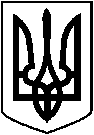 ЛЕТИЧІВСЬКА СЕЛИЩНА РАДАХМЕЛЬНИЦЬКОЇ ОБЛАСТІВИКОНАВЧИЙ КОМІТЕТР І Ш Е Н Н Я19.05.2021 р                                    Летичів                                           №  87Про встановлення розміру плати за харчування здобувачів освіти в  закладах освіти громади       Керуючись ст. 28,32,42,59 Закону України «Про місцеве самоврядування в Україні», на виконання статті 35 Закону України «Про охорону  дитинства», статті 21 Закону України «Про повну загальну середню освіту», згідно Порядку встановлення плати для батьків за перебування дітей у державних і комунальних дошкільних та інтернатних навчальних закладах, в зв’язку із подорожчанням продуктів харчування на споживчому ринку та з метою якісного повноцінного харчування дітей у ЗДО та ЗЗСО громади, виконавчий комітет селищної ради вирішив: 1.  Встановити з 01.05.2021 року вартість харчування дітей  у ЗДО громади в розмірі: - для ясельної групи -   36 грн  86 коп; - для середньої і старшої групи -  50 грн  66 коп.У закладах загальної середньої освіти:для 1-4 кл. -    19 грн  12 копдля 5-11 кл. -  22 грн  49 коп2. Дане рішення набирає чинності з 01.05.2021р.3. Контроль за виконанням рішення покласти  на заступника селищного голови Ніцевича А.В.               Селищний  голова                                             Ігор ТИСЯЧНИЙ                                                                                                                       